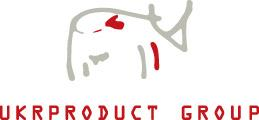 FOR IMMEDIATE RELEASE                                                                      October 18, 2017Ukrproduct Group LtdNOMAD UPDATEAs previously disclosed, the Company's Nominated Adviser will have their Nominated Adviser status rescinded effective at 7am 19 October 2017. At that point the Company's shares will be suspended from trading on AIM, pursuant to AIM Rule 1.The Company has not yet appointed a replacement Nominated Adviser and accordingly, the trading of the shares of the company on the AIM will be suspended.Pursuant to Rule 1 of the AIM Rules, the Company has one month to appoint a replacement Nominated Adviser or else the admission of its AIM securities will be cancelled.The Company's board are continuing with its efforts to secure a new Nominated Adviser.For further information contact:Ukrproduct Group Ltd                                              Tel: +380 44 232 9602Jack Rowell, Non-Executive Chairman                      www.ukrproduct.comAlexander Slipchuk, Chief Executive OfficerZAI Corporate Finance Ltd                                      Tel: +44 20 7060 2220Nominated Adviser and Broker                                 www.zaicf.comJohn TreacyThis announcement contains information which was previously inside information for the purposes ofArticle 7 of the Market Abuse Regulation EU Regulation 596/2014.Ukrproduct Group Ltd is one of the leading Ukrainian producers and distributors of branded dairy products and kvass, a traditional fermented beverage. The Group`s product portfolio includes processed and hard cheese, packaged butter, skimmed milk powder (SMP) and kvass. Ukrproduct has built a range of recognisable product brands (`Our Dairyman`, `People`s Product`, `Creamy Valley`, `Molendam`, `Farmer`s`) that are well known and highly regarded by consumers. The Group reported total assets of approximately GBP 13.7 million as at June  30, 2017 and consolidated revenues of approximately GBP 14.9 million for the six months ended June  30, 2017. Ukrproduct`s securities are traded under the symbol "UKR" on AIM, a market operated by the London Stock Exchange.Some of the information in this press release may contain projections or other forward-looking statements regarding future events or the future financial performance of the Group. You can identify forward looking statements by terms such as `expect,` `believe,` `anticipate,` `estimate,` `intend,` `will,` `could,` `may` or `might"` the negative of such terms or other similar expressions. These statements are only predictions and they may differ materially from the actual events or results. We do not intend to update these statements to reflect events and circumstances occurring after the date hereof or to reflect the occurrence of unanticipated events. Many factors could cause the actual results to differ materially from those contained in such projections or forward-looking statements, including, among others, general economic conditions, our competitive environment, risks associated with operating in Ukraine, rapid technological and market change in our industry, as well as many other risks specifically related to the Group and its operations.The information contained within this announcement is considered to be inside information prior to its release as defined in Article 7 of the Market Abuse Regulation No. 596-2014 and is disclosed in accordance with the Company`s obligations under Article 17 of those Regulations